KARTA PRACY  1KARTA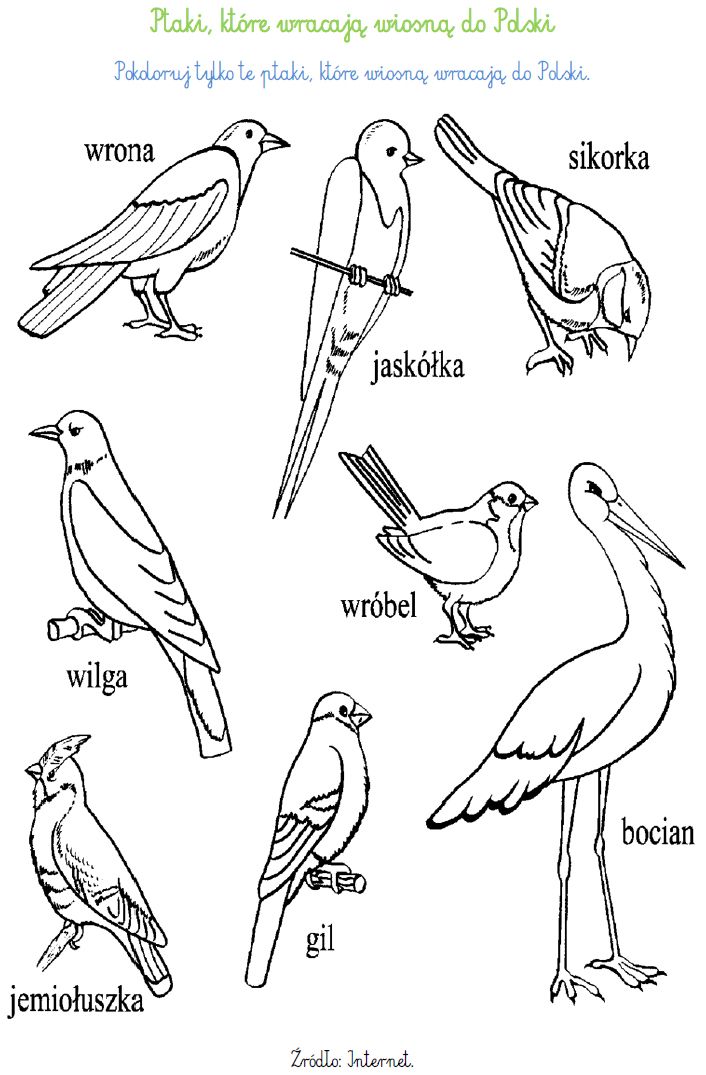 HHHHHHHHKKARTA PRACY   3Odszyfruj  zakodowane działanie i zapisz w wyznaczonych miejscach. Kod znajdziesz w tabelce poniżej.11``````111a`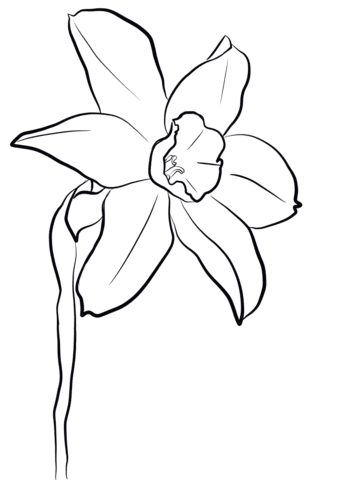 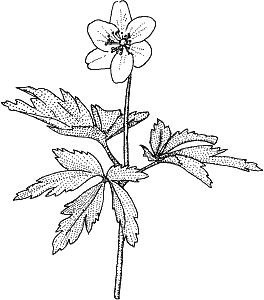 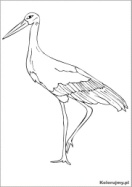 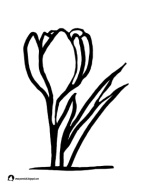   1aa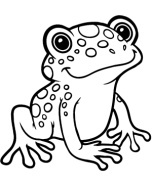 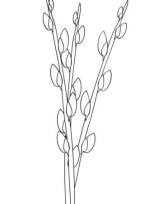 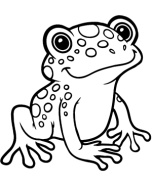 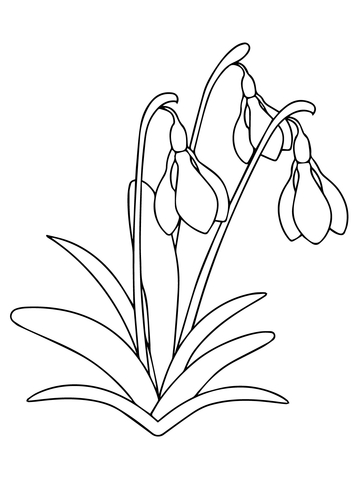 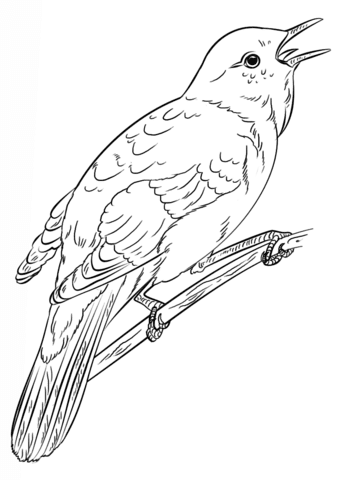 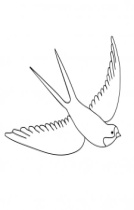 1111111122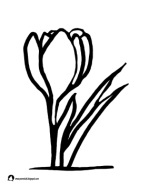 